ОФИЦИАЛЬНОЕ  ОПУБЛИКОВАНИЕПостановление Администрации городского поселения Безенчук муниципального района Безенчукский Самарской области от 23.01.2023г № 14«О согласии с проектом изменений в Правила землепользования и застройки городского поселения Безенчук муниципального района Безенчукский Самарской области и направлении его в Собрание представителей городского поселения Безенчук муниципального района Безенчукский Самарской области»Рассмотрев доработанный с учетом заключения о результатах публичных слушаний от 20.01.2023г проект решения Собрания представителей городского поселения Безенчук муниципального района Безенчукский «О внесении изменений в Правила землепользования и застройки городского поселения Безенчук муниципального района Безенчукский Самарской области», руководствуясь частью 16 статьи 31 Градостроительного кодекса Российской Федерации, ПОСТАНОВЛЯЮ׃1.  Согласиться с проектом решения Собрания представителей городского поселения Безенчук муниципального района Безенчукский «О внесении изменений в Правила землепользования и застройки городского поселения Безенчук муниципального района Безенчукский Самарской области», доработанным с учетом заключения о результатах публичных слушаний от 20.01.2023г.2.  Направить проект решения Собрания представителей городского поселения Безенчук муниципального района Безенчукский «О внесении изменений в Правила землепользования и застройки городского поселения Безенчук муниципального района Безенчукский Самарской области», доработанный с учетом заключения о результатах публичных слушаний от 20.01.2023г, на рассмотрение в Собрание представителей городского поселения Безенчук муниципального района Безенчукский Самарской области.3.  Настоящее постановление вступает в силу со дня его принятия.Глава городского поселения                                                                           В.Н.ГуровПостановление Администрации городского поселения Безенчук муниципального района Безенчукский Самарской области от 23.01.2023г № 15«Об утверждении положения о проведении патриотических акций «Стена памяти»» и виртуальная «Книга памяти»В преддверии празднования дня Победы в Великой Отечественной войне, а также в целях создания условий для формирования чувства патриотизма, гордости и любви к своей Родине, сохранения памяти о подвиге предков в годы Великой Отечественной войны и героико-патриотического воспитания молодого поколения, в соответствии Федеральным законом от 06.10.2003 № 131-ФЗ «Об общих принципах организации местного самоуправления в Российской Федерации», руководствуясь Уставом городского поселения Безенчук Самарской области, ПОСТАНОВЛЯЮ:Утвердить положение о проведении патриотических акций «Стена памяти»» и виртуальная «Книга памяти». Опубликовать настоящее постановление в газете «Вестник городского поселения Безенчук» и официальном сайте Администрации городского поселения Безенчук.Контроль за исполнением данного постановления возложить на заместителя Главы городского поселения Безенчук (Пичужкина А.В.).Глава городского поселения                                                                           В.Н.Гуров  Приложение № 1 к постановлению Администрации городского поселения Безенчук                                                                     от 23 января 2023г. № 15ПОЛОЖЕНИЕо проведении патриотических акций «Стена памяти» и виртуальная «Книга памяти»1. Общие положения1.1. Настоящее положение определяет цели, задачи, условия и порядок проведения патриотических акций «Стена памяти» и виртуальная «Книга памяти» (далее Акция).1.2. Организатором патриотической акции является администрация городского поселения Безенчук1.3. Патриотическая Акция «Стена памяти» и виртуальная «Книга памяти» приурочена к празднованию дня Победы в Великой Отечественной войне.1.4. Уникальность патриотических акций «Стена памяти» и виртуальная «Книга памяти» заключается в том, что десятки тысяч жителей смогут посмотреть в глаза тем, кто защитил свободу и независимость нашей Родины.1.5. Память о Великой Отечественной войне она не стирается, не тускнеет с годами. Она всегда в наших сердцах. Наш долг – сохранить в памяти лица, имена и подвиги участников Великой Отечественной войны и тружеников тыла. Еще живы ветераны, прошедшие страшными дорогами войны, труженики тыла – живые свидетели истории. Но сколько не прошло бы лет, мы не должны забывать подвиг советского солдата освободившего нашу Родину от зверств фашизма.1.6. Чтобы память о каждом осталась в наших сердцах, а дети помнили своих героев поимённо, администрация городского поселения Безенчук проводит патриотические акции «Стена памяти» и виртуальная «Книга памяти».2. Цели и задачиЦель: повышение интереса к истории своей семьи, истории своей страны; воспитание патриотизма, чувства гордости и сопричастности к наследию своих предков через создание уникального архива фотографий участников Великой Отечественной войны, ветеранов трудового фронта и оформление «Стены Памяти» и виртуальной «Книги памяти».Задачи:- создание информационного банка данных о земляках – участниках Великой Отечественной войны, тружениках тыла, событиях в годы Великой Отечественной войны для формирования информационных стендов «Стена памяти» и создание виртуальной «Книги памяти»- пропаганда патриотизма и любви к Отечеству, развитие интереса к истории Отечества через увековечивание памяти предков, павших за ее свободу и независимость.3. Участники3.1. Акция проводится для всех желающих вспомнить историю своей семьи, рассказать о родственниках, которые учавствовали в Великой Отечественной войне.4. Сроки проведения Акция проводится с 23 января 2023 года по  01 мая 2024 г.Содержание АкцииПатриотическая акция «Стена памяти» — это создание памятной мемориальной экспозиции, с фотографиями участников Великой Отечественной войны и краткими сведениями о них. Пример оформления стены памяти представлен в Приложении 1. Патриотическая акция виртуальная «Книга памяти» - это виртуальный памятник, где можно увековечить имена односельчан, принимавших участие в Великой Отечественной войне (погибших, пропавших без вести или вернувшихся домой), с приложенными копиями документов о боевых операциях, подвигах, награждениях, семейными историями, фотографиями и другими материалами для дальнейшего размещения в информационно-телекоммуникационной сети «Интернет» на сайте администрации городского поселения Безенчук  в разделе «Книга Памяти» для всеобщего доступа граждан.Патриотическая акция призвана почтить память героев Великой Отечественной войны. Это масштабное изображение призвано увековечить вклад наших родных и близких в величайшее событие – победу в Великой Отечественной войне. Это выражение благодарности родным и близким, защищавшим нашу Родину в годы Великой Отечественной войны и не дожившим до наших дней. Не все имеют высокие награды или звания, не все имена выбиты на мемориальных досках, но мы должны помнить о каждом…Народ жив, пока хранит память о тех, кто подарил нам жизнь. Патриотические акции «Стена памяти» и «Книга памяти»» – это возможность сказать «спасибо» нашим отцам, дедам, прадедам, матерям, бабушкам, прабабушкам, защитившим Родину, прошедшим войну на полях сражений и в тылу. Своих героев надо знать в лицо. Люди, совершившие великое благо - подвиг во имя страны, её граждан достойны нашего преклонения перед ними, уважения и гордости за своё Отечество, породившее истинных героев.Условия проведения АкцииВ рамках проведения Акции жителям городского поселения Безенчук предлагается предоставить в адрес администрации городского поселения Безенчук лично, либо посредством электронной почты, информацию о родственниках, участвовавших в Великой Отечественной войне для создания стены памяти и виртуальной книги памяти.При использовании фотографии участника Великой Отечественной войны, гражданин, направивший фотографию, дает свое согласие на обнародование и в безвозмездное пользование изображения.  При этом гражданин, направивший фотографию, уведомляется Организатором о получении разрешения для размещения ее изображения на баннерном полотне и в виртуальной книге по увековечиванию памяти участников Великой Отечественной войны.Администрация городского поселения Безенчук оставляет за собой авторские права на использование макета баннерного полотна.Данная Акция позволит показать подвиг героев Великой Отечественной войны на примере собственной семьи. Это позволит рассказать историю через фотографии, наградные документы, грамоты и т.п. родственников, ушедших в свое время защищать Родину. Только наглядно мы сможем показать, насколько значима Победа для нашего народа, и чего она нам стоила.Всем участникам акции предлагается поделиться воспоминаниями о военно-исторических событиях, представив копии фотографий, наградных листов, фронтовых писем, других памятных семейных документов для их размещения на специально оборудованных стендах, устанавливаемых в дни празднования на центральных площадях населенных пунктов, или в других местах проведения массовых мероприятий, а также данная информация будет размещена в виртуальной книге памяти.Порядок и требования к АкцииАдминистрация городского поселения Безенчук проводит две патриотические акции «Стена памяти» и виртуальная «Книга памяти».Принимать участие в двух акциях можно одновременно (по желанию участника).Порядок и требования к акции «Стена памяти»:        В адрес администрации городского поселения Безенчук необходимо предоставить:- фотографию участника Великой Отечественной войны и ветерана трудового фронта с указанием Фамилии_Имени_Отчества_ (дата рождения в формате ДД.ММ.ГГГГ. – дата смерти ДД.ММ.ГГГГ.). Возможно, вместо даты смерти будет значится следующее: «пропал без вести», «жив»).- заявку на участие в акции (Приложение 2);- согласие на обработку персональных данных (Приложение 3).         7.4 Порядок и требования к акции виртуальная «Книга памяти»:        В адрес администрации городского поселения Безенчук необходимо предоставить: - фотографию участника Великой Отечественной войны, ветерана трудового фронта с указанием Фамилии_Имени_Отчества_ (дата рождения в формате ДД.ММ.ГГГГ. – дата смерти ДД.ММ.ГГГГ.). Возможно, вместо даты смерти будет значится следующее: «пропал без вести», «жив»).- заявку на участие в акции (Приложение 2);- согласие на обработку персональных данных (Приложение 3);- анкетные данные участника ВОв , согласно (Приложения 4);- копии (фото) наградных листов, медалей и орденов, документов описания подвигов, и т.п.        7.5. Предоставить информацию можно следующими способами:       - лично (на флэшке) в администрацию городского поселения Безенчук                      (пгт. Безенчук, ул. Нефтяников д. 12 каб. № 6 (Артамонова О.С.)       -либо посредством направления на электронную почту artamonovaoksana10@mail.ru Заключительные положения8.1. Мы надеемся, что эта идея не угаснет, а будет развиваться и расширять свои границы из года в год.8.2. Все вопросы относительно участия в акции можно направить по электронной почте artamonovaoksana10@mail.ru и по телефону 8 (84676) 21835 (Артамонова Оксана Сергеевна).Приложение 2 к Положению о проведении патриотических акций «Стена памяти» и виртуальная «Книга памяти»Заявка на участие в патриотической акции «Стена памяти»(виртуальная «Книга памяти»)Фамилия, Имя, отчество участника Акции____________________________________Сотовый телефон участника Акции_________________________________________Адрес прописки участника Акции___________________________________________Электронная почта участника Акции________________________________________Приложение 3 к Положению о проведении патриотических акций «Стена памяти» и виртуальная «Книга памяти»Согласие можно предоставить в следующей форме:     Загружая изображение и предоставляя информацию об участнике Великой Отечественной войны, я даю согласие на обработку его персональных данных в предоставленном мной объеме, в целях ее размещения в патриотической акции «Стена памяти» и виртуальная «Книга памяти» и подтверждаю, что обладаю законным правом предоставить такое согласие от имени участника ВОв».   Ф.И.О.                                                  Подпись                                                           ДатаПриложение 4 к Положению о проведении патриотических акций «Стена памяти» и виртуальная «Книга памяти»Анкетные данные участника Великой Отечественной войны(для акции виртуальная «Книга памяти»)Ф.И.О. ___________________________________________________________________ Годы жизни (желательно указать полную дату рождения и смерти/гибели, либо вместо даты смерти «жив», либо, при необходимости, указать «Пропал без вести») _________________________________________________________________________ Место рождения ___________________________________________________________ Для участников боевых действий: - в каком году призван (или отправился добровольцем)__________________________ - род войск, звание _________________________________________________________ - воинское подразделение, в составе которого служил ___________________________ - награды _________________________________________________________________ - ранения _________________________________________________________________ - боевой путь, особо запомнившиеся истории, впечатления _______________________ Для участника трудового фронта: - где трудился во время Великой Отечественной войны _________________________ - изготавливаемая продукция ________________________________________________ - трудовые достижения, награды _____________________________________________ - особо запомнившиеся истории, впечатления __________________________________ - кроме фотографий в аккаунте участника можно будет разместить сканированные изображения наградных, документов, грамот, а также данные о семье участника.Решение Собрания представителей городского поселения Безенчук муниципального района Безенчукский Самарской области от 27.01.2023г  №132/31«О внесении изменений в Решение Собрания представителей городского поселения Безенчук муниципального района Безенчукский Самарской области от 15.12.2022 года № 123/28 «О бюджете городского поселения Безенчук муниципального района Безенчукский Самарской области на 2023 год и плановый период 2024-2025г.»  	Рассмотрев предложение Администрации городского поселения муниципального района Безенчукский о внесении изменений в Решение Собрания представителей городского поселения Безенчук № 123/28 от 15.12.2022 г.  «О бюджете городского поселения Безенчук муниципального района Безенчукский Самарской области на 2022 год и плановый период 2023 и 2024 годов», руководствуясь Уставом городского поселения Безенчук муниципального района Безенчукский Самарской области, Собрание представителей городского поселения Безенчук муниципального района Безенчукский Самарской области четвертого созыва,РЕШИЛО:1. Внести в Решение Собрания представителей городского поселения Безенчук муниципального района Безенчукский Самарской области № 123/28 от 15.12.2022 г.  «О бюджете городского поселения Безенчук муниципального района Безенчукский Самарской области на 2023 год и плановый период 2024 и 2025 годов» следующие изменения:1.1. В статье 1 в части 1, сумму по общему объему расходов «119 504» заменить на «137 111», дефицит бюджета 17 607 тыс. руб.1.2.  Утвердить нормативы отчислений от уплаты местных налогов и сборов в бюджет городского поселения на 2023 год и плановый период 2024-2025гг согласно Приложению 1 к настоящему Решению.1.3. Утвердить ведомственную структуру расходов бюджета городского поселения Безенчук муниципального района Безенчукский Самарской области на 2023 год согласно Приложению №2 к настоящему Решению.1.4. Утвердить распределение бюджетных ассигнований по разделам, подразделам, целевым статьям и видам расходов бюджета в ведомственной структуре расходов бюджета городского поселения Безенчук муниципального района Безенчукский Самарской области на 2023 год согласно Приложению №3 к настоящему Решению.1.5.  Утвердить источники внутреннего финансирования дефицита бюджета городского поселения Безенчук муниципального района Безенчукский Самарской области на 2023 год согласно Приложению №4 к настоящему Решению.1.9. Отменить приложения 1,2,4,6 в редакции Собрания представителей городского поселения Безенчук муниципального района Безенчукский Самарской области от 15.12.2022г № 123/28. 2. Настоящее Решение вступает в силу после официального опубликования (обнародования).3. Опубликовать настоящее Решение в газете «Вестник городского поселения Безенчук».4. Разместить настоящее решение на официальном сайте городского поселения Безенчук  5. Действия (или бездействия) должностных лиц органов местного самоуправления, а также принимаемые решения могут быть обжалованы в соответствии с действующим законодательством.6. Контроль за исполнением Решения возложить на Председателя Собрания представителей городского поселения Безенчук.  Председатель Собрания представителей городского поселения Безенчук   муниципального района Безенчукский  Самарской области                    А.Г.КантеевГлава городского поселения Безенчук                                                        В.Н.ГуровПриложение № 1 к решению Собрания представителей городского поселения Безенчукот 27.01.2023г №132/31Приложение № 2 к решению Собрания представителей городского поселения Безенчукот 27.01.2023г №132/31Приложение № 3 к решению Собрания представителей городского поселения Безенчукот 27.01.2023г №132/31Приложение № 4 к решению Собрания представителей городского поселения Безенчукот 27.01.2023г №132/31Решение Собрания представителей городского поселения Безенчук муниципального района Безенчукский Самарской области от 27.01.2023г  №133/31«О внесении изменения в Правила землепользования и застройки городского поселения Безенчук муниципального района Безенчукский Самарской области, утвержденные Собранием представителей городского поселения Безенчук муниципального района Безенчукский Самарской области от 12.12.2013 № 4/52»В соответствии со статьей 33 Градостроительного кодекса Российской Федерации, пунктом 20 части 1 статьи 14 Федерального закона от 6 октября 2003 года № 131-ФЗ «Об общих принципах организации местного самоуправления в Российской Федерации», с учетом заключения о результатах общественных обсуждений по проекту изменения в Правила землепользования и застройки городского поселения Безенчук муниципального района Безенчукский Самарской области от 20.01.2023г, Собрание представителей городского поселения Безенчук муниципального района Безенчукский Самарской области четвертого созываРЕШИЛО:1. Внести в Правила землепользования и застройки городского поселения Безенчук муниципального района Безенчукский Самарской области, утвержденные Собранием представителей городского поселения Безенчук муниципального района Безенчукский Самарской области от 12.12.2013 № 4/52, следующие изменения:	1.1.  в ст. 53 градостроительного регламента в зоне  застройки индивидуальными жилыми домами с индексом Ж1 из основных видов разрешенного использования земельных участков и объектов капитального строительства исключить вид разрешенного использования:1.2  в ст. 53 градостроительного регламента в зону размещения отходов производства и потребления с индексом Сп4 в основные виды разрешенного использования земельных участков и объектов капитального строительства добавить вид разрешенного использования:	2. Опубликовать настоящее решение в газете «Вестник городского поселения Безенчук» в течение десяти дней со дня издания.3. Разместить настоящее решение на официальном сайте Администрации поселения  в сети Интернет.4. Настоящее решение вступает в силу со дня его официального опубликования.Председатель Собрания представителей городского поселения Безенчук   муниципального района Безенчукский  Самарской области                    А.Г.КантеевГлава городского поселения Безенчук                                                        В.Н.ГуровАДМИНИСТРАЦИЯ ГОРОДСКОГО ПОСЕЛЕНИЯ БЕЗЕНЧУК  НАПОМИНАЕТ ЖИТЕЛЯМ О ПРАВИЛАХ ПРАВИЛА ПОВЕДЕНИЯ ПРИ ЗАПАХЕ ГАЗА В КВАРТИРЕ!При запахе газа в квартире: - отключите газ, распахните окна;- удалите из квартиры всех;- обесточьте ее;- выдерните телефонный шнур из розетки;- закрыв за собой дверь квартиры, по телефону вызовите аварийную газовую службу;- дождитесь ее прибытия на улице.Погасло пламя в газовой горелке:- заметив это, не пытайтесь зажечь горелку - это может привести к взрыву накопившегося газа;- перекройте кран подачи газа;- откройте окна и проветрите помещение;- подождите, пока горелка остынет (при необходимости очистите ее от остатков пищи и жира, продуйте отверстия подачи газа) и затем вновь зажгите газ, предварительно закрыв окна и ликвидировав сквозняк;
- если концентрация газа велика и его подачу перекрыть невозможно, немедленно эвакуируйте всех соседей по лестничной площадке;- вызовите аварийную газовую службу и пожарную охрану;- окажите помощь пострадавшим от отравления газом.Помните: при аварийных ситуациях на газовых магистралях могут внезапно перекрыть газ, а потом вновь подать его без предупреждения!Запах газа в подъезде:- позвоните в аварийную газовую службу по номеру «04» или «104»;- проветрите лестничную клетку;- выйдя из подъезда и оставив входную дверь открытой, предупредите жильцов и входящих в подъезд людей об опасности.
Меры безопасности при запахе газа.Недопустимо:
- пользоваться открытым огнем;- курить;- нажимать на кнопку электрозвонка;- звонить по телефону;- включать/выключать свет;- включать/выключать электроприборы.При запахе газа необходимо срочно звонить в аварийную газовую службу. При пожаре и происшествиях, связанных с угрозой жизни человека, сообщайте по единому номеру пожарно-спасательной службы МЧС России "101".При возникновении чрезвычайных ситуаций обращайтесь по телефонам: 112, 101, 102, 103, 104; 8 (84676) 2-10-12, 2-11-28; 8-927-001-84-02 (ЕДДС м.р. Безенчукский).БЕРЕГИТЕ СЕБЯ И СВОИХ БЛИЗКИХ!Памятка населению «Использование газового оборудования».                                                                           ГАЗОВАЯ ПЛИТА
Убедитесь, что все краны плиты закрыты и что обеспечивается вентиляция помещения.
После этого полностью откройте кран на газопроводе к плите (положение крана «открыто»/»закрыто» показывает флажок или риска на кране: если флажок крана поперёк трубы, это означает «закрыто»)
Поднесите зажжённую спичку к газовой горелке, затем откройте краник включаемой горелки. Газ при этом должен загореться во всех отверстиях рассекателя горелки. Горение газа нормальное, если пламя горелки спокойное, голубоватое или фиолетовое, при этом пламя не должно «выбиваться» из-под посуды.
По окончании пользования горелкой закройте её краник, а по окончании пользования плитой - кран на газопроводе.
При пользовании духовым шкафом проветрите духовку 2-3 минуты, открыв дверцу.
Поднесите горящую спичку, зажжённый жгутик из бумаги к горелке духовки. Газ должен загореться во всех отверстиях горелки. Убедитесь, что газ горит нормальным пламенем.
Закройте крышку запального отверстия, а затем дверцу духовки. Через 10-15 минут она равномерно прогреется и будет готова к использованию.
НЕЛЬЗЯ загромождать газовую плиту посторонними предметами, класть возле неё и в сушильный шкаф легковозгораемые предметы (тряпки, бумагу и т. п.)
НЕЛЬЗЯ оставлять без присмотра газовую плиту с зажжёнными горелками, а также использовать горелки газовой плиты для обогрева помещения.
НЕЛЬЗЯ привязывать над газовой плитой верёвки для развешивания белья и других вещей
Недопустимо заливание горелок жидкостями.                                                                ПРОТОЧНЫЙ ВОДОНАГРЕВАТЕЛЬ
Помещение, где устанавливается колонка, обязательно должно иметь свободный доступ воздуха извне (форточку в окне, щель между полом и дверью) и вентиляционную вытяжку у потолка.
Необходимо проверить тягу в дымоходе (до розжига), во время пользования путём поднесения зажжённой спички в специальное отверстие колонки, при этом пламя должно втягиваться вовнутрь.
Использовать газ нужно экономно: без необходимости не включать колонку, регулировать температуру воды в пределах 55 градусов по Цельсию.
НЕЛЬЗЯ пользоваться газовой колонкой при отсутствии или недостаточной тяге в дымоходе и вентиляционном канале, а также при обратной тяге.
НЕЛЬЗЯ закрывать щель внизу двери помещений, где установлен водонагреватель, так как прекращение подачи свежего воздуха нарушит необходимый воздухообмен.
НЕЛЬЗЯ оставлять колонку с зажжённой горелкой без постоянного надзора, а также оставлять открытым газовый кран при незажжённой запальной горелке.
НЕЛЬЗЯ использовать газовую колонку с неисправной автоматикой безопасности.                                                            СЛЕДИТЕ ЗА СОСТОЯНИЕМ ДЫМОХОДА!
Завал дымохода, разрушение его кладки, попадание посторонних предметов в дымоход могут стать причинами нарушения тяги, при этом продукты сгорания газа попадают в помещение, что приводит к отравлению угарным газом. Неблагоприятные погодные условия: обмерзание оголовков, сильный ветер, туман также могут привести к нарушению тяги в дымоходе.
Перед пользованием газовым оборудованием проветрить помещение кухни, открыв форточку в окне.
При внезапном прекращении подачи газа немедленно закрыть краны горелок газовых приборов.
При появлении запаха газа необходимо выключить газовые приборы, не зажигать огонь, не включать (выключать) электроприборы, электроосвещение, проветрить помещение. Вызвать газовую аварийную службу.
Для того, чтобы газовое оборудование работало безотказно, необходимо обеспечивать его исправность и чистоту.
НЕЛЬЗЯ допускать к пользованию газовыми приборами детей дошкольного возраста или лиц, не знакомых с правилами пользования приборами.
НЕЛЬЗЯ спать в помещении, где установлено газовое оборудование.
НЕЛЬЗЯ самостоятельно производить ремонт и переустановку газового оборудования.БЕРЕГИТЕ СЕБЯ И СВОИХ БЛИЗКИХ!При возникновении чрезвычайных ситуаций обращайтесь по телефонам: 112, 101, 102, 103, 104; 8 (84676) 2-10-12, 2-11-28; 8-927-001-84-02 (ЕДДС м.р. Безенчукский).ПАМЯТКА пожарной безопасностиУважаемые домовладельцы и квартиросъемщики!   Невыполнение требований правил пожарной безопасности часто приводит к пожарам и, соответственно, к повреждению или уничтожению жилых помещений и домов, причинению материального ущерба, а иногда, к травмированию и гибели людей. Анализ пожаров в Самарской области показывает, что ежегодно 70 -75% пожаров происходит в жилом секторе.Основными причинами возникновения пожаров являются:- неосторожное обращение с огнем, в том числе при курении; - нарушение правил технической эксплуатации электропроводки и электроприборов;- нарушения правил технической эксплуатации газовых приборов;- нарушения правил технической эксплуатации печей.Чтобы в вашем доме или квартире не было пожара, НЕ ДОПУСКАЙТЕ:- небрежного обращения с огнем, разведения костров вблизи строений в ветреную погоду;- курения в постели, на лоджиях и балконах;- перегрузки электросетей путем включения в одну розетку нескольких мощных электробытовых приборов;- применения электропредохранителей незаводского изготовления («жучков»), самодельных абажуров, осветительных электроламп и электронагревательных приборов кустарного производства;- хранения в подвалах и чердаках горючих жидкостей и материалов, различного бытового хлама, мебели, бумаги и т.п.- не оставляйте детей без присмотра, не разрешайте им играть со спичками и пользоваться электрическими и газовыми приборами;- не оставляйте включенными электрические и газовые приборы без присмотра. Если случился пожар, немедленно сообщите в пожарную охрану по телефону «01» или по мобильному телефону «112»КАК ПРАВИЛЬНО ВЫЗВАТЬ ПОМОЩЬ!Необходимость позвонить по единому номеру вызова экстренных служб «112» возникает в самых различных ситуациях. Для того, чтобы в случае необходимости Вы могли как можно быстрее вызвать помощь, запомните эти простые, но полезные советы:1. Дождитесь ответа оператора на Ваш звонок. Если после нескольких сигналов оператор не ответил, ни в коем случае не прерывайте звонок и не звоните снова. Каждый ваш повторный звонок будет воспринят как новый и соответственно окажется в конце очереди звонков, поэтому вам понадобится больше времени на то, чтобы дозвониться.
2. Когда оператор ответит, представьтесь, коротко и ясно объясните, что и с кем произошло. Сохраняйте спокойствие и говорите четко. Не паникуйте! Иногда бывает трудно получить необходимую информацию для быстрого реагирования на происшествие.3. Укажите характер происшествия и место (если знаете - и точный адрес), где необходима срочная помощь. Если можете, объясните оператору, как это место легче найти (к нему подъехать). Если опасность возникла не в том месте, где находитесь Вы - укажите это место.4. Постарайтесь коротко и ясно ответить на все вопросы оператора. Точные и ясные ответы на все вопросы необходимы оператору для точного определения потребности в оказании срочной помощи.
5. Помните, что Вы звоните в профессионально-подготовленное учреждение, и информация, которую они требуют, очень важна, не теряйте терпения и не сердитесь, если Вы не понимаете характер их вопросов. Если ситуация требует оперативного реагирования, то помощь будет направлена немедленно, а оператор системы-112 может запрашивать информацию о Вас, пока экстренные службы находятся в пути.6. Следуйте советам диспетчера экстренной службы.7. Не кладите трубку, пока оператор системы-112 не скажет, что разговор можно закончить.
8. Закончив разговор, постарайтесь не занимать телефонную линию, с которой вы звонили, если в этом нет необходимости. Оператору может понадобиться связаться с вами и попросить у вас дополнительную информацию или дать вам дополнительный совет.9. В случае изменения ситуации на месте происшествия (улучшилась или ухудшилась), позвоните по номеру «112» еще раз и сообщите об этом.10. В некоторых случаях, операторам системы-112 может поступать большое количество сообщений об одном и том же происшествии. Не раздражайтесь, если после нескольких вопросов оператор системы-112 сообщает Вам, что такое сообщение уже поступило, и прекращает разговор. Это необходимо, чтобы избежать дублирования информации и освободить оперативную линию.11. Не звоните на номер «112» по несрочным (несущественным) вопросам, если Вы испытываете трудности с сотовым оператором, хотите получить информацию о погоде, вызвать такси, заказать столик и т.п.
12. Не давайте детям мобильный телефон для игр – при заряженном аккумуляторе ребенок может случайно позвонить на номер «112».13. Позаботьтесь о том, чтобы с Вашего телефона не поступали непреднамеренные звонки на номер «112». Это может произойти и при включенной блокировке клавиш телефона.Обращайтесь по телефонам: 112, 101, 102, 103, 104; 8 (84676) 2-10-12, 2-11-28, 8-927-001-84-02 (Единая дежурно-диспетчерская служба м.р. Безенчукский).ПРАВИЛА ПРИ ОБРАЩЕНИИ С ОБОГРЕВАТЕЛЬНЫМИ ПРИБОРАМИ!Чтобы ничто не мешало Вам наслаждаться домашним уютом, важно помнить о мерах безопасности при обращении с обогревательными приборами. Знание этих простых правил позволит обезопасить себя и свою семью, а также сохранить Ваш домашний очаг.Необходимо:
 внимательно изучить инструкцию по эксплуатации электроприбора, впоследствии не нарушать требований, изложенных в ней. Важно помнить, что у каждого прибора есть свой срок эксплуатации, который в среднем составляет около 10 лет. Использование его свыше установленного срока может привести к печальным последствиям;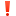 систематически проводить проверку исправности электропроводки, розеток, щитков и штепсельных вилок обогревателя;следить за состоянием обогревательного прибора: вовремя ремонтировать и заменять детали, если они вышли из строя. Менять предохранители, разболтавшиеся или деформированные штекеры; использовать приборы, изготовленные только промышленным способом, ни при каких обстоятельствах не использовать поврежденные, самодельные или «кустарные» электрообогреватели; следует избегать перегрузки на электросеть, в случае включения сразу нескольких мощных потребителей энергии;убедиться, что штекер вставлен в розетку плотно, иначе обогреватель может перегреться и стать причиной пожара;не оставлять включенным электрообогреватели на ночь, не использовать их для сушки вещей;
 не позволять детям играть с такими устройствами;устанавливать электрообогреватель на безопасном расстоянии от занавесок или мебели;ставить прибор следует на пол. В случае с конвекторами, их можно крепить на специальных подставках на небольшом расстоянии от пола; не использовать обогреватель в помещении с лакокрасочными материалами, растворителями и другими воспламеняющимися жидкостями;нельзя устанавливать электрообогреватель в захламленных и замусоренных помещениях; регулярно очищать обогреватель от пыли - она тоже может воспламениться;не размещать сетевые провода обогревателя под ковры и другие покрытия;не ставить на провода тяжелые предметы (например, мебель), иначе обогреватель может перегреться и стать причиной пожара.Памятка по противодействию терроризму         Противодействие терроризму – задача не только специальных служб. Они будут бессильны, если это противодействие не будет оказываться обществом, каждым гражданином нашей страны. Для противостояния террористу, граждане должны использовать, прежде всего, на свою житейскую смекалку и внимание, которые являются одним из самых эффективных видов противодействия террору.         Для проведения террористических актов террористы могут использовать сумки, пакеты, свертки, мусорный контейнер или урну, прилавок магазина или уличного ларька, салон общественного транспорта, кинотеатра, спортивного комплекса, туалета, автомобили, подвалы домов. Категория людей, которые сознательно идут на смерть ради совершения акта террора, отличаются от основной массы людей своим поведением, одеждой. Одежда, прикрывающая взрывное устройство, может быть не по сезону или заметно больше того размера, который носит «террорист». В психологическом поведении этого человека присутствуют напряжение, опасение прямых контактов с окружающими, отстранение от людей.       Увидев подозрительных на Ваш взгляд людей или какое-либо действие, позволяющее судить Вам о нем как об акте терроризма, следует проявить гражданскую сознательность и позвонить по телефону: вызова экстренной службы -112; ЕДДС м.р. Безенчукский - 2-11-28, 2-10-12, 8-927-001-84-02;служба полиции - 102, 2-11-31(02) изложив увиденные Вами обстоятельства данного дела и рассказав о своих опасениях.В случае обнаружения подозрительного предмета НЕОБХОДИМО:- не трогать и не передвигать обнаруженный подозрительный предмет;- не курить возле обнаруженного подозрительного предмета;- не пользовался возле обнаруженного подозрительного предмета средствами радиосвязи, в том числе и мобильными телефонами, пультами дистанционного управления сигнализацией автомобилей и другими радиоэлектронными устройствами вблизи данного предмета;- немедленно уведомить правоохранительные органы об обнаруженном подозрительном предмете;- по мере возможности дождаться прибытия представителей правохранительных органов и обеспечить возможность беспрепятственного подъезда к месту обнаружение подозрительного предмета автомашин правоохранительных органов, скорой медицинской помощи, пожарной охраны, сотрудников МЧС. БУДЬТЕ БДИТЕЛЬНЫМИ!Памятка «Правила безопасности людей на воде в осенне-зимний период»Как правило, водоемы замерзают неравномерно, по частям: сначала у берега, на мелководье, в защищенных от ветра заливах, а затем уже на середине.На озерах, прудах, ставках (на всех водоемах со стоячей водой, особенно на тех, куда не впадает ни один ручеек, в которых нет русла придонной реки, подводных ключей) лёд появляется раньше, чем на речках, где течение задерживает льдообразование.На одном и том же водоеме можно встретить чередование льдов, которые при одинаковой толщине обладают различной прочностью и грузоподъемностью.Основным условием безопасного пребывания человека на льду является соответствие толщины льда прилагаемой нагрузке:- безопасная толщина льда для одного человека не менее 7 см;-  безопасная толщина льда для сооружения катка 12 см и более;-  безопасная толщина льда для совершения пешей переправы 15 см и более;   - безопасная толщина льда для проезда автомобилей не менее 30 см.Время безопасного пребывания человека в воде:при температуре воды 24°С время безопасного пребывания 7-9 часов,при температуре воды 5-15°С - от 3,5 часов до 4,5 часов;температура воды 2-3°С оказывается смертельной для человека через 10-15 мин;при температуре воды минус 2°С — смерть может наступить через 5-8 мин.Правила поведения на льду:I Ни в коем случае нельзя выходить на лед в темное время суток и при плохой видимости (туман, снегопад, дождь).2.При переходе через реку пользуйтесь ледовыми переправами.З.Нельзя проверять прочность льда ударом ноги. Если после первого сильного удара поленом или лыжной палкой покажется хоть немного воды, - это означает, что лед тонкий, по нему ходить нельзя. В этом случае следует немедленно отойти по своему же следу к берегу, скользящими шагами, не отрывая ног ото льда и расставив их на ширину плеч, чтобы нагрузка распределялась на большую площадь. Точно так же поступают при предостерегающем потрескивании льда и образовании в нем трещин.4.При вынужденном переходе водоема безопаснее всего придерживаться проторенных троп или идти по уже проложенной лыжне. Но если их нет, надо перед тем, как спуститься на лед, очень внимательно осмотреться и наметить предстоящий маршрут.5.При переходе водоема группой необходимо соблюдать расстояние друг от друга            (5-6 м.).6. Замерзшую реку (озеро) лучше перейти на лыжах, при этом: крепления лыж расстегните, чтобы , при необходимости быстро их сбросить; лыжные палки держите в руках, не накидывая петли на кисти рук, чтобы в случае опасности сразу их отбросить.7.Если есть рюкзак, повесьте его на одно плечо, это позволит легко освободиться от груза в случае, если лед под вами провалится.8.На замерзший водоем необходимо брать с собой прочный шнур длиной 20 - 25 метров с большой глухой петлей на конце и грузом. Груз поможет забросить шнур к провалившемуся в воду товарищу, петля нужна для того, чтобы пострадавший мог надежнее держаться, продев ее под мышки.9. Убедительная просьба родителям: не отпускайте детей на лед (на рыбалку, катание на лыжах и коньках) без присмотра.10. Одна из самых частых   причин трагедий па водоемах     алкогольное опьянение.   Люди неадекватно  реагируют  на  опасность  и   в  случае  чрезвычайной  ситуации  становятся беспомощными.Советы рыболовам:Необходимо хорошо знать водоем, избранный для рыбалки, для того, чтобы помнить, где на нем глубина не выше роста человека или где с глубокого места можно быстро выйти на отмель, идущую к берегу.Необходимо знать об условиях образования и свойствах льда в различные периоды зимы, различать приметы опасного льда, знать меры предосторожности и постоянно их соблюдать.3.    Определите с берега маршрут движения.4.    Осторожно спускайтесь с берега: лед может неплотно соединяться с сушей; могут быть трещины; подо льдом может быть воздух.5.    Не выходите на темные участки льда - они быстрее прогреваются на солнце и естественно, быстрее тают.Если вы идете группой, то расстояние между лыжниками (или пешеходами) должно быть не меньше 5 метров.Если вы на лыжах, проверьте, нет ли поблизости проложенной лыжни. Если нет, а вам необходимо ее проложить, крепления лыж отстегните (чтобы, в крайнем случае, быстро от них избавиться), лыжные палки несите в руках, петли палок не надевайте на кисти рук.Рюкзак повесьте на одно плечо, а еще лучше - волоките на веревке в 2-3 метрах сзади.Проверяйте каждый шаг на льду остроконечной пешней, но не бейте ею лед перед собой - лучше сбоку. Если после первого удара лед пробивается, немедленно возвращайтесь на место, с которого пришли.Не подходите к другим рыболовам ближе, чем на 3 метра.Не приближайтесь к тем местам, где во льду имеются вмерзшие коряги, водоросли, воздушные пузыри.Не ходите рядом с трещиной или по участку льда, отделенному от основного массива несколькими трещинами.Быстро покиньте опасное место, если из пробитой лунки начинает бить фонтаном вода.14.  Обязательно имейте с собой средства спасения: шнур с грузом на конце, длинную жердь, широкую доску.Имейте при себе что-нибудь острое, чем можно было бы закрепиться за лед в случае, если вы провалились, а вылезти без опоры нет никакой возможности (нож, багор, крупные гвозди).Не делайте около себя много лунок, не делайте лунки на переправах (тропинках).Номера телефонов, куда вы можете обратиться за помощью:Правила движения авто в зимних условиях:- выехав из стоянки или с гаража, затормозите автомобиль на каком-нибудь свободном участке дороги. И посмотрите, все ли колеса начинают торможение. Оцените тормозной путь на дорожном, обледеневшем покрытии, стремление его к заносу, устойчивость автомобиля при торможении. Полученные данные сравните с тормозным путем на сухом дорожном покрытии при такой же скорости;- при управлении автомобилем не допускайте резкости при торможении, повороте, разгоне, при переключении передач. Незначительная резкость при управлении авто допустима в обычных условиях, но при гололеде может привести к заносу;- старайтесь преодолевать обледенелые подъемы на немного повышенной скорости, чтобы не пришлось переключать передачи на подъеме. На перекрестках нужно опасаться столкновения с машинами, которые следуют в поперечном направлении. Будьте осторожными, так как не все водители могут правильно учитывать опасность гололеда. Лучше не выезжать на перекресток, чем подставить авто под удар машины, которой неосторожный водитель управляет в это время;- не нужно забывать о пешеходах. Люди, переходящие дорогу, могут поскользнуться и упасть. Поэтому старайтесь не напугать пешехода резкими звуковыми и световыми сигналами. Приближаясь к пешеходным переходам и местам расположения детских учреждений, снижайте скорость до минимума. Зимняя пора особенно опасна и для пешеходов, это период времени, когда нет места ошибкам со стороны всех участников дорожного движения.И вообще, воздержитесь без крайней необходимости от поездок на личном автотранспорте, если вы не уверены в своем водительском мастерстве, воспользуйтесь общественным транспортом. Но если вы все-таки сели за руль, будьте внимательны при управлении автомобилем. Обязательно следите за сообщениями о погоде.
При возникновении чрезвычайных ситуаций обращайтесь по телефонам: 112, 101, 102, 103, 104; 8 (84676) 2-10-12, 2-11-28; 8-927-001-84-02 (ЕДДС м.р. Безенчукский).Основные меры безопасности при обращении с пиротехникой.При выборе пиротехнических изделий необходимо знать, что использование самодельных пиротехнических изделий запрещено. Более того, приобретая пиротехнические изделия, необходимо проверить наличие сертификата соответствия, наличие инструкции на русском языке, срок годности. Также нужно иметь в виду, что нельзя использовать изделия, имеющие дефекты или повреждениями корпуса и фитиля.Перед использованием пиротехнических изделий необходимо:Выбрать место для фейерверка. Желательно для этих целей использовать большую открытую площадку (двор, сквер или поляна), свободная от деревьев и построек. В радиусе  не должно быть пожароопасных объектов, стоянок автомашин, деревянных сараев или гаражей, а также сгораемых материалов, которые могут загореться от случайно попавших искр. При сильном ветре размер опасной зоны по ветру следует увеличить в 3-4 раза. Зрителей необходимо разместить на расстоянии 35- от пусковой площадки. Использование ракет, бабочек рядом с жилыми домами и другими постройками категорически запрещается, т.к. они могут попасть в окно или форточку, залететь на балкон, чердак или на крышу и стать причиной пожара.Категорически запрещается:- использовать приобретённую пиротехнику до ознакомления с инструкцией по применению и данных мер безопасности; - применять пиротехнику при ветре более 5 м/с; - взрывать пиротехнику, когда в опасной зоне (см. радиус опасной зоны на упаковке) находятся люди, животные, горючие материалы, деревья, здания, жилые постройки, провода электронапряжения; - запускать салюты с рук (за исключением хлопушек, бенгальских огней, некоторых видов фонтанов) и подходить к изделиям в течение 2 минут после их использования; - наклоняться над изделием во время его использования; - использовать изделия с истёкшим сроком годности; с видимыми повреждениями; - производить любые действия, не предусмотренные инструкцией по применению и данными мерами безопасности, а так же разбирать или переделывать готовые изделия; - использовать пиротехнику в закрытых помещениях, квартирах, офисах (кроме хлопушек, бенгальских огней и фонтанов, разрешённых к применению в закрытых помещениях), а так же запускать салюты с балконов и лоджий; - разрешать детям самостоятельно приводить в действие пиротехнические изделия; - сушить намокшие пиротехнические изделия на отопительных приборах-батареях отопления, обогревателях и т.п.Нормативы отчислений от уплаты местных налогов и сборов Нормативы отчислений от уплаты местных налогов и сборов Нормативы отчислений от уплаты местных налогов и сборов Нормативы отчислений от уплаты местных налогов и сборов Коды бюджетной классификации Российской ФедерацииНаименование налога (сбора)норматив отчисленийКоды бюджетной классификации Российской ФедерацииНаименование налога (сбора)бюджеты поселений 1 06 00000 00 0000 000НАЛОГИ НА ИМУЩЕСТВО1 06 01030 13 0000 110Налог на имущество физических лиц, взимаемый по ставкам, применяемым к объектам налогообложения, расположенным в границах городских поселений 1001 06 06033 13 0000 110Земельный налог с организаций, обладающих земельным участком, расположенным в границах городских поселений (сумма платежа (перерасчеты, недоимка и задолженность по соответствующему платежу, в том числе по отмененному)1001 06 06043 13 0000 110Земельный налог с физических лиц, обладающих земельным участком, расположенным в границах городских поселений (сумма платежа (перерасчеты, недоимка и задолженность по соответствующему платежу, в том числе по отмененному)1001 09 04053 13 0000 110Земельный налог (по обязательствам, возникшим до 1 января 2006 года), мобилизуемый на территориях городских поселений (сумма платежа (перерасчеты, недоимка и задолженность по соответствующему платежу, в том числе по отмененному)1001 17 00000 00 0000 000ПРОЧИЕ НЕНАЛОГОВЫЕ ДОХОДЫ1 17 01050 13 0000 180Невыясненные поступления, зачисляемые в бюджеты городских поселений1001 17 05050 13 0000 180Прочие неналоговые доходы бюджетов городских поселений1001 13 00000 00 0000 000В части доходов от оказания платных услуг (работ) и компенсации затрат государстваВ части доходов от оказания платных услуг (работ) и компенсации затрат государстваВ части доходов от оказания платных услуг (работ) и компенсации затрат государства1 13 01995\ 13 0000 130Прочие доходы от оказания платных услуг (работ) получателями средств бюджетов городских поселений 100В части прочих безвозмездных поступленийВ части прочих безвозмездных поступленийВ части прочих безвозмездных поступлений2 04 05020 13 0000 150Поступления от денежных пожертвований, предоставляемых негосударственными организациями получателям средств бюджетов городских поселений1002 07 05020 13 0000 150Поступления от денежных пожертвований, предоставляемых физическими лицами получателям средств бюджетов городских поселений100Ведомственная структура расходов бюджета городского поселения Безенчук муниципального района Безенчукский Самарской области на 2023 годВедомственная структура расходов бюджета городского поселения Безенчук муниципального района Безенчукский Самарской области на 2023 годВедомственная структура расходов бюджета городского поселения Безенчук муниципального района Безенчукский Самарской области на 2023 годВедомственная структура расходов бюджета городского поселения Безенчук муниципального района Безенчукский Самарской области на 2023 годВедомственная структура расходов бюджета городского поселения Безенчук муниципального района Безенчукский Самарской области на 2023 годВедомственная структура расходов бюджета городского поселения Безенчук муниципального района Безенчукский Самарской области на 2023 годВедомственная структура расходов бюджета городского поселения Безенчук муниципального района Безенчукский Самарской области на 2023 годВедомственная структура расходов бюджета городского поселения Безенчук муниципального района Безенчукский Самарской области на 2023 годкод ГРБНаименование главного распорядителя средств бюджета поселения, раздела, подраздела, целевой статьи, вида расходов классификации расходов  бюджетаРзПРЦСРВРСумма  тыс. руб.Сумма  тыс. руб.код ГРБНаименование главного распорядителя средств бюджета поселения, раздела, подраздела, целевой статьи, вида расходов классификации расходов  бюджетаРзПРЦСРВРВсегов том числе за счет безвозмездных поступлений208Администрация городского поселения Безенчук муниципального района Безенчукский Самарской областиОбщегосударственные вопросы010013 824Функционирование высшего должностного лица субъектов РФ и органа местного самоуправления01021 494Глава местной администрации (исполнительно-распорядительного органа муниципального образования) 0102991 00 110101 494Расходы на выплаты персоналу государственных (муниципальных) органов0102991 00 110101201 494Функционирование Правительства РФ, высших органов исполнительной власти субъектов РФ, местных администраций01049 663Непрограммное напрвление расходов в области общегосударсвтенных вопросов0104991 00 000009 543Руководство и управление в сфере установленных функций органов местного самоуправления0104991 00 110209 353Расходы на выплаты персоналу государственных (муниципальных) органов0104991 00 110201207 937Иные закупки товарорв, работ и услуг для обеспечения государственных (муниципальных) нужд0104991 00 110202401 375Уплата налогов, сборов и иных платежей0104991 00 1102085041Межбюджетные трансферты0104991 00 78210190Иные межбюджетные трансферты0104991 00 78210540190МП "Развитие муниципальной службы в городском поселении Безенчук0104780 00 00000120Руководство и управление в сфере установленных функций органов местного самоуправления0104780 00 11020120Иные закупки товаров, работ и услуг для обеспечения государственных (муниципальных) нужд0104780 00 11020240120Обеспечение деятельности финансовых, налоговых и таможенных органов и органов финансового(финансово-бюджетного)надзора010640Непрограммное направление расходов в области общегосударственных вопросов0106991 00 0000040Межбюджетные трансферты 0106991 00 7821040Иные межбюджетные трансферты0106991 00 7821054040Резервные фонды0111500Непрограммное направление расходов в области общегосударственных вопросов0111991 00 00000500Резервные фонды местной администрации011199 1 0079990500Резервные средства011199 1 0079990870500Другие общегосударственные вопросы01132 127МП "Повышение эффективности управления муниципальным имуществом городского поселения Безенчук"0113710 00 000002 051Закупки товаров работ услуг для муниципальных нужд0113710 00 200102 021Иные закупки товаров, работ и услуг для обеспечения государственных (муниципальных) нужд                                    0113710 00 200102402 021Иные направления расходов0113710 00 0000030Уплата налогов, сборов и иных платежей0113710 00 9001085030Непрограммное направление расходов в области общегосударственных вопросов0113991 00 0000041Межбюджетные трансферты0113991 00 7821041Иные межбюджетные трансферты0113991 00 7821054041МП "Нулевой травматизм администрации городского поселения Безенчук"0113360 00 0000035Закупки товаров работ услуг для муниципальных нужд0113360 00 2036035Иные закупки товаров, работ и услуг для обеспечения государственных (муниципальных) нужд                                    0113360 00 2036024035Национальная безопасность и правоохранительная деятельность03001 724Защита населения и территории от чрезвычайных ситуаций природного и техногенного характера,гражданская оборона0309100МП "Защита населения и территории от ЧС, обеспечение пожарной безопасности и безопасности людей на водных объектах в городском поселении Безенчук"0309730 00 00000100Закупка товаров, работ и услуг для государственных нужд0309730 00 20030100Иные закупки товаров, работ и услуг для обеспечения государственных (муниципальных) нужд0309730 00 20030240100Другие вопросы в области национальной безопасности и правоохранительной деятельности03141 624МП "«Мероприятия по профилактике терроризма и экстремизма, а также минимизации и (или) ликвидации последствий проявлений терроризма и экстремизма на территории городского поселения Безенчук"0314790 00 000001 299Закупка товаров, работ и услуг для государственных нужд0314790 00 200901 299Иные закупки товаров, работ и услуг для обеспечения государственных (муниципальных) нужд0314790 00 200902401 299МП "Формирование законопослушного поведения участников дорожного движения на территории городского поселения Безенчук муниципального района Безенчукский Самарской области"0314440 00 200005Закупка товаров, работ и услуг для государственных нужд0314440 00 204405Закупки товаров, работ и услуг для муниципальных нужд в рамках МП "Формирование законопослушного поведения участников дорожного движения на территории городского поселения Безенчук муниципального района Безенчукский Самарской области"0314440 00 204402405Непрограммное направление расходов в области общегосударственных вопросов0314990 00 00000320Межбюджетные трансферты0314990 00 78210320Иные межбюджетные трансферты0314990 00 78210540320Национальная экономика040034 4400Сельское хозяйство и рыболовство040530Непрограммное направление расходов в сфере национальной экономике0405994 00 0000030Предоставление субсидий бюджетным, автономным учреждениям, некоммерческим организациям и иным юридическим лицам, индивидуальным предпринимателям, физическим лицам0405994 00 6031030Расходы местного бюджета, направленные на развитие сельского хозяйства в области животноводства0405994 00 6031081030Транспорт04082 000МП "Обеспечение пассажирскими перевозками по муниципальным маршрутам на территории городского поселения Безенчук муниципального района Безенчукский Самарской области на 2021-2023 годы"0408380 00 000002 000Закупка товаров работ в рамках МП "Обеспечение пассажирскими перевозками по муниципальным маршрутам на территории городского поселения Безенчук муниципального района Безенчукский Самарской области "0408380 00 203801 800Иные закупки товаров, работ и услуг для обеспечения государственных (муниципальных) нужд0408380 00 203802401 800Предоставление субсидий юридическим лицам, индивидуальным предпринимателям, физическим лицам, осуществляющим пассажирские перевозки0408380 00 60320200,00Субсидии на возмещение недополученных доходов и (или) возмещение фактически понесенных затрат в связи с производством (реализацией) товаров, выполнением работ, оказанием услуг0408380 00 60320810200,00Дорожное хозяйство (Дорожные фонды)040932 410МП "Модернизация  и развитие сети автомобильных дорог местного значения в границах населенных пунктов городского поселения Безенчук"0409740 00 0000032 410Закупка товарорв работ для муниципальных нужд0409740 00 200409 610Иные закупки товаров, работ и услуг для обеспечения государственных (муниципальных) нужд0409740 00 200402409 61020 000Капитальный ремонт и ремонт дорог местного знапчения и софинансирование мероприятий0409740 00 S327022 80020 000Иные закупки товаров, работ и услуг для обеспечения государственных (муниципальных) нужд0409740 00 S327024022 80020 000Жилищно-коммунальное хозяйство050082 53815 976Жилищное хозяйство0501950МП "Повышение эффективности управления муниципальным имуществом городского поселения Безенчук"0501710 00 00000950Закупка товаров, работ и услуг для государственных нужд050171 0 00 20010950Иные закупки товаров, работ и услуг для обеспечения государственных (муниципальных) нужд050171 0 00 20010240950Коммунальное хозяйство050212 900МП "Развитие систем коммунальной инфраструктуры городского поселения Безенчук"0502750 00 000502 900Иные закупки в рамках МП "Развитие систем коммунальной инфраструктуры городского поселения Безенчук"0502750 00 200502 900Иные закупки товаров, работ и услуг для обеспечения государственных (муниципальных нужд)0502750 00 200502402 900Непрограммное направление расходов в сфере жилищно коммунального хозяйства0502995 00 0000010 000Субсидии организациям жилищно-коммунального хозяйства  для снижения задолженности перед поставщиками топливно-знергетических ресурсов , снижения задолженности по обязательным страховым платежам во внебюджетные фонды, задолженности по налогам и сборам0502995 00 6061010 000Субсидии юридическим лицам (кроме некоммерческих организаций), индивидуальным предпринимателям, физическим лицам - производителям товаров, работ, услуг0502995 00 6061081010 000Благоустройство050368 68815 976МП «Формирование современной городской среды на территории городских и сельских поселений муниципального района Безенчукский Самарской области на 2022-2025 годы»0503450 00 0000021 01015 976,00Закупки товаров, работ и услуг для муниципальных нужд0503450 F2 5555111 4556 899Закупки товаров, работ и услуг для муниципальных нужд в рамках МП «Формирование современной городской среды на территории городских и сельских поселений муниципального района Безенчукский Самарской области на 2022-2025 годы»0503450 F2 5555124011 4556 899,00Закупки товаров, работ и услуг для муниципальных нужд0503450 F2 555529 5559 077Закупки товаров, работ и услуг для муниципальных нужд в рамках МП «Формирование современной городской среды на территории городских и сельских поселений муниципального района Безенчукский Самарской области на 2022-2025 годы»0503451 F2 555522409 5559 077,00МП "Энергосбережение и повышение  энергетической эффективности в городском поселении Безенчук "0503700 00 00000400Закупки товаров работ услуг для муниципальных нужд0503700 00 20010400Иные закупки товаров, работ и услуг для обеспечения государственных (муниципальных) нужд0503700 00 20010240400МП "Благоустройство, озеленение и обеспечение безопасности дорожного движения территории городского поселения Безенчук"0503760 00 0000046 978Предоставление субсидий МБУ городского поселения безенчук муниципального района Безенчукский Самарской области "Благоустройство"0503760 00 6006038 495Субсидии бюджетным учреждениям на финансовое обеспечение государственного (муниципального) задания на оказание государственных (муниципальных) услуг (выполнение работ)0503760 00 6006061138 495Закупки товаров, работ, услуг для муниципальных нужд0503760 00 200608 483Иные закупки товаров, работ и услуг для обеспечения государствеенных (муниципальных) нужд0503760 00 200602408 483Подпрограмма "Содержание мест захоронений на территории городского поселения Безенчук"0503761 00 00000300Закупки товаров работ услуг для муниципальных нужд0503761 00 20610300Иные закупки товаров, работ и услуг для обеспечения государственных (муниципальных) нужд0503761 00 20610240300Культура и кинематография08004 585Культура08014 585МП "Развитие культуры в гп Безенчук"0801770 00 000004 585Межбюджетные трансферты бюджетам муниципальных районов из бюджетов поселений и межбюджетные трансферты бюджетам поселений из бюджетов муниципальных районов на осуществление части полномочий по решению вопросов местного значения в соответствии с заключенными соглашениями0801770 00 782104 585Иные межбюджетные трансферты080177 0 00 782105404 585Всего расходов137 11115 976Распределение бюджетных ассигнований по целевым статьям (муниципальным программам городского поселения  Безенчук и непрограммным направлениям деятельности), группам и подгруппам видов расходов классификации расходов бюджета городского поселения Безенчук муниципального района Безенчукский Самарской области на 2023 годРаспределение бюджетных ассигнований по целевым статьям (муниципальным программам городского поселения  Безенчук и непрограммным направлениям деятельности), группам и подгруппам видов расходов классификации расходов бюджета городского поселения Безенчук муниципального района Безенчукский Самарской области на 2023 годРаспределение бюджетных ассигнований по целевым статьям (муниципальным программам городского поселения  Безенчук и непрограммным направлениям деятельности), группам и подгруппам видов расходов классификации расходов бюджета городского поселения Безенчук муниципального района Безенчукский Самарской области на 2023 годРаспределение бюджетных ассигнований по целевым статьям (муниципальным программам городского поселения  Безенчук и непрограммным направлениям деятельности), группам и подгруппам видов расходов классификации расходов бюджета городского поселения Безенчук муниципального района Безенчукский Самарской области на 2023 годРаспределение бюджетных ассигнований по целевым статьям (муниципальным программам городского поселения  Безенчук и непрограммным направлениям деятельности), группам и подгруппам видов расходов классификации расходов бюджета городского поселения Безенчук муниципального района Безенчукский Самарской области на 2023 годРаспределение бюджетных ассигнований по целевым статьям (муниципальным программам городского поселения  Безенчук и непрограммным направлениям деятельности), группам и подгруппам видов расходов классификации расходов бюджета городского поселения Безенчук муниципального района Безенчукский Самарской области на 2023 годЦСРВРПлан, тыс. руб.План, тыс. руб.Всегов том числе за счет безвозмездных поступленийМуниципальная программа "Нулевой травматизм в Администрации поселения Безенчук"360 00 0000035Закупка товаров, работ и услуг для государственных нужд360 00 2036035Иные закупки товаров, работ и услуг для обеспечения государственных (муниципальных) нужд360 00 2036024035МП "Обеспечение пассажирскими перевозками по муниципальным маршрутам на территории городского поселения Безенчук муниципального района Безенчукский Самарской области на 2021-2023 годы"380 00 000002 000Закупка товаров работ в рамках МП "Обеспечение пассажирскими перевозками по муниципальным маршрутам на территории городского поселения Безенчук муниципального района Безенчукский Самарской области "380 00 203801 800Иные закупки товаров, работ и услуг для обеспечения государственных (муниципальных) нужд380 00 203802401 800Предоставление субсидий юридическим лицам, индивидуальным предпринимателям, физическим лицам, осуществляющим пассажирские перевозки380 00 60320200Субсидии на возмещение недополученных доходов и (или) возмещение фактически понесенных затрат в связи с производством (реализацией) товаров, выполнением работ, оказанием услуг380 00 60320810200МП "Формирование законопослушного поведения участников дорожного движения на территории городского поселения Безенчук муниципального района Безенчукский Самарской области"440 00 000005Закупка товаров, работ и услуг для государственных нужд440 00 204405Закупки товаров, работ и услуг для муниципальных нужд в рамках МП "Формирование законопослушного поведения участников дорожного движения на территории городского поселения Безенчук муниципального района Безенчукский Самарской области"440 00 204402405МП «Формирование современной городской среды на территории городских и сельских поселений муниципального района Безенчукский Самарской области на 2022-2025 годы»450 00 0000021 01015 976Закупки товаров, работ и услуг для муниципальных нужд450 F2 5555111 4556 899Закупки товаров, работ и услуг для муниципальных нужд в рамках МП «Формирование современной городской среды на территории городских и сельских поселений муниципального района Безенчукский Самарской области на 2022-2025 годы»450 F2 5555124011 4556 899Закупки товаров, работ и услуг для муниципальных нужд450 F2 555529 5559 077Закупки товаров, работ и услуг для муниципальных нужд в рамках МП «Формирование современной городской среды на территории городских и сельских поселений муниципального района Безенчукский Самарской области на 2022-2025 годы»451 F2 555522409 5559 077Муниципальная программа "Энергосбережение и повышение  энергетической эффективности в городском поселении Безенчук "700 00 00000400Закупки товаров работ услуг для муниципальных нужд700 00 20010400Иные закупки товарорв, работ и услуг для обеспечения государсвтенных (муниципальных) нужд700 00 20010240400Муниципальная программа "Повышение эффективности управления муниципальным имуществом городского поселения Безенчук муниципального района Безенчукский Самарской области на 2020-2022гг"710 00 000003 001Закупки товаров работ услуг для муниципальных нужд710 00 200102 971Иные закупки товаров, работ и услуг для обеспечения государственных (муниципальных) нужд                                    710 00 200102402 971Иные направления расходов710 00 0000030Уплата налогов, сборов и иных платежей710 00 9001085030Муниципальная программа "Защита населения и территории от ЧС, обеспечение пожарной безопасности и безопасности людей на водных объектах в городском поселении Безенчук"730 00 00000100Закупка товарорв, работ и услуг для государсвтенных нужд730 00 20030100Иные закупки товаров, работ и услуг для обеспечения государственных (муниципальных) нужд 730 00 20030240100Муниципальная программа "Модернизация  и развитие сети автомобильных дорог местного значения в границах населенных пунктов городского поселения Безенчук на 2022-2024гг"740 00 000009 61020 000Закупка товарорв работ для муниципальных нужд740 00 200409 61020 000Иные закупки товаров, работ и услуг для обеспечения государственных (муниципальных) нужд741 00 200402409 610Капитальный ремонт и ремонт дорог местного знапчения и софинансирование мероприятий740 00 S327022 80020 000Иные закупки товаров, работ и услуг для обеспечения государственных (муниципальных) нужд740 00 S327024022 80020 000Муниципальная программа "Развитие систем коммунальной инфраструктуры городского поселения Безенчук"750 00 000502 900Иные закупки в рамках МП "Развитие систем коммунальной инфраструктуры городского поселения Безенчук на 2022-2024 гг"750 00 200502 900Иные закупки товарорв, работ и услуг для обеспечения государственных (муниципальных) нужд750 00 200502402 900Муниципальная программа "Благоустройство, озеленение и обеспечение безопасности дорожного движения территории городского поселения Безенчук на 2022-2024гг"760 00 0000046 278Закупка товаров, работ и услуг для государственных нужд760 00 200608 483Иные закупки товаров, работ и услуг для обеспечения государсвтенных (муниципальных) нужд760 00 200602408 483Предоставление субсидий МБУ городского поселения Безенчук муниципального района Безенчукский Самарской области "Благоустройство"760 00 6000037 495Субсидии бюджетным учреждениям на финансовое обеспечение государственного (муниципального) задания на оказание государственных (муниципальных) услуг (выполнение работ)760 00 6006061137 495Подпрограмма "Содержание мест захоронений на территории городского поселения Безенчук на "761 00 00000300Закупки товаров работ услуг для муниципальных нужд761 00 20610300Иные закупки товаров, работ и услуг для обеспечения государственных (муниципальных) нужд761 00 20610240300Муниципальная программа "Развитие культуры в гп Безенчук на 2022-2024гг"770 00 000004 585Межбюджетные трансферты бюджетам муниципальных районов из бюджетов поселений и межбюджетные трансферты бюджетам поселений из бюджетов муниципальных районов на осуществление части полномочий по решению вопросов местного значения в соответствии с заключенными соглашениями770 00 782104 585Иные межбюджетные трансферты770 00 782105404 585Муниципальная программа "Развитие муниципальной службы в городском поселении Безенчук "780 00 00000120Руководство и управление в сфере установленных функций органов местного самоуправления780 00 11020120Иные закупки товаров, работ и услуг для обеспечения государственных (муниципальных) нужд780 00 11020240120Муниципальная программа «Мероприятия по профилактике терроризма и экстремизма, а также минимизации и (или) ликвидации последствий проявлений терроризма и экстремизма на территории городского поселения Безенчук на 2022-2024гг»790 00 000001 299Закупка товаров, работ и услуг для государственных нужд.790 00 200901 299Иные закупки товаров, работ и услуг для обеспечения государственных (муниципальных) нужд790 00 200902401 299Непрограммное направление расходов990 00 0000021 968Межбюджетные трансферты990 00 78210320Иные межбюджетные трансферты990 00 78210540320Непрограммное направление расходов в области общегосударственных вопросов991 00 0000011 618Расходы на обеспечение выполнения функций муниципальными органами991 00 1100011 118Глава местной администрации (исполнительно-распорядительного органа муниципального образования)991 00 110101 494Расходы на выплаты персоналу государственных (муниципальных) органов991 00 110101201 494Руководство и управление в сфере установленных функций органов местного самоуправления991 00 110209 353Расходы на выплаты персоналу государственных (муниципальных) органов991 00 110201207 937Иные закупки товаров, работ и услуг для обеспечения государственных муниципальных нужд991 00 110202401 375Уплата налогов, сборов и иных платежей991 00 1102085041Межбюджетные трансферты991 00 78210271Иные межбюджетные трансферты991 00 78210540271Расходование средств резервных фондов991 00 70000500Резервные фонды местной администрации991 00 79990500Резервные средства991 00 79990870500Предоставление субсидий бюджетным, автономным учреждениям, некоммерческим организациям и иным юридическим лицам, индивидуальным предпринимателям, физическим лицам994 00 6031030Расходы местного бюджета, направленные на развитие сельского хозяйства в области животноводства994 00 6031081030Непрограммное направление расходов в сфере жилищно коммунального хозяйства995 00 0000010 000Субсидии организациям жилищно-коммунального хозяйства  для снижения задолженности перед поставщиками топливно-знергетических ресурсов , снижения задолженности по обязательным страховым платежам во внебюджетные фонды, задолженности по налогам и сборам995 00 6061010 000Субсидии юридическим лицам (кроме некоммерческих организаций), индивидуальным предпринимателям, физическим лицам - производителям товаров, работ, услуг995 00 6061081010 000ИТОГО136 11135 976Источники внутреннего финансирования дефицита  бюджета городского поселения Безенчук муниципального района Безенчукский Самарской области на 2023 годИсточники внутреннего финансирования дефицита  бюджета городского поселения Безенчук муниципального района Безенчукский Самарской области на 2023 годИсточники внутреннего финансирования дефицита  бюджета городского поселения Безенчук муниципального района Безенчукский Самарской области на 2023 годИсточники внутреннего финансирования дефицита  бюджета городского поселения Безенчук муниципального района Безенчукский Самарской области на 2023 годИсточники внутреннего финансирования дефицита  бюджета городского поселения Безенчук муниципального района Безенчукский Самарской области на 2023 годКод администратораКод группы, подгруппы, статьи и вида источника финансирования дефицитаНаименование кода групп, подгрупп, статей и видов источников финансирования дефицитаСумма                                               тыс. руб.208 01 00 00 00 00 0000 000ИСТОЧНИКИ ВНУТРЕННЕГО ФИНАНСИРОВАНИЯ ДЕФИЦИТОВ БЮДЖЕТОВ-17 607208 01 02 00 00 00 0000 000Кредиты кредитных организаций в валюте Российской Федерации 0208 01 02 00 00 00 0000 700Получение кредитов от кредитных организаций в валюте Российской Федерации0208 01 02 00 00 13 0000 710Получение кредитов от кредитных организаций бюджетом городских поселений в валюте Российской Федерации0208 01 02 00 00 00 0000 800Погашение кредитов, предоставленных кредитными организациями в валюте Российской Федерации 0208 01 02 00 00 13 0000 810Погашение бюджетами городских поселений кредитов от кредитных организаций в валюте Российской Федерации0208 01 03 00 00 00 0000 000Бюджетные кредиты от других бюджетов бюджетной системы Российской Федерации 0208 01 03 00 00 00 0000 700Получение бюджетных кредитов от других бюджетов бюджетной системы Российской Федерации в валюте Российской Федерации0208 01 03 00 00 13 0000 710Получение кредитов от других бюджетов бюджетной системы Российской Федерации бюджетами городских поселений в валюте Российской Федерации208 01 03 00 00 00 0000 800Погашение бюджетных кредитов, полученных от других бюджетов бюджетной системы Российской Федерации в валюте Российской Федерации0208 01 03 00 00 13 0000 810Погашение бюджетами городских  поселений кредитов от других бюджетов бюджетной системы Российской Федерации в валюте Российской Федерации208 01 05 00 00 00 0000 000Изменение остатков средств на счетах по учету средств бюджета-17 607208 01 05 00 00 00 0000 500Увеличение остатков средств бюджетов119 504208 01 05 02 00 00 0000 500Увеличение прочих остатков средств бюджетов119 504208 01 05 02 01 00 0000 510Увеличение прочих остатков денежных средств бюджетов119 504208 01 05 02 01 13 0000 510Увеличение прочих остатков денежных средств бюджетов городских поселений119 504208 01 05 00 00 00 0000 600Уменьшение остатков средств бюджетов137 111208 01 05 02 00 00 0000 600Уменьшение прочих остатков средств бюджетов137 111208 01 05 02 01 00 0000 610Уменьшение прочих остатков денежных средств бюджетов137 111208 01 05 02 01 13 0000 610Уменьшение прочих остатков денежных средств бюджетов городских  поселений137 111208 01 06 00 00 00 0000 000Иные источники внутреннего финансирования дефицитов бюджетов020801 06 04 00 00 0000 000Исполнение государственных и муниципальных гарантий в валюте Российской Федерации0208 01 06 04 00 00 0000 800Исполнение государственных и муниципальных гарантий в валюте Российской Федерации в случае, если исполнение гарантом государственных и муниципальных гарантий ведет к возникновению права регрессного требования гаранта к принципалу либо обусловлено уступкой гаранту прав требования бенефициара к принципалу0208 01 06 04 00 01 0000 810Исполнение муниципальных гарантий муниципальных районов в валюте Российской Федерации в случае, если исполнение гарантом государственных и муниципальных гарантий ведет к возникновению права регрессного требования гаранта к принципалу либо обусловлено уступкой гаранту прав требования бенефициара к принципалу208 01 06 05 00 00 0000 000Бюджетные кредиты, предоставленные внутри страны в валюте Российской Федерации 0208 01 06 05 00 00 0000 600Возврат бюджетных кредитов, предоставленных внутри страны в валюте Российской Федерации 0208 01 06 05 01 13 0000 640Возврат бюджетных кредитов, предоставленных юридическим лицам из бюджетов городских поселений в валюте Российской Федерации0208 01 06 05 00 00 0000 500Предоставление бюджетных кредитов внутри страны в валюте Российской Федерации 0208 01 06 05 01 13 0000 540Предоставление бюджетных кредитов юридическим лицам из бюджета городского поселения  поселения в валюте Российской Федерации, включая возможное исполнение поселения по выданным с правом регрессного требования муниципальным гарантиям0208 01 06 05 02 13 0000 540Предоставление бюджетных кредитов другим бюджетам бюджетной системы Российской Федерации из бюджета поселения в валюте Российской Федерации0НаименованиеОписаниеКод (числовое обозначение)Для ведения личного подсобного хозяйства (приусадебный земельный участок)Размещение жилого дома, указанного в описании вида разрешенного использования с кодом 2.1;производство сельскохозяйственной продукции;размещение гаража и иных вспомогательных сооружений;содержание сельскохозяйственных животных2.2НаименованиеОписаниеКод (числовое обозначение)Предоставление коммунальных услугРазмещение зданий и сооружений, обеспечивающих поставку воды, тепла, электричества, газа, отвод канализационных стоков, очистку и уборку объектов недвижимости (котельных, водозаборов, очистных сооружений, насосных станций, водопроводов, линий электропередач, трансформаторных подстанций, газопроводов, линий связи, телефонных станций, канализаций, стоянок, гаражей и мастерских для обслуживания уборочной и аварийной техники, сооружений, необходимых для сбора и плавки снега).3.1.102, 2-11-31 102 (112) с сотового телефонаДежурная часть ОВД по муниципальному району Безенчуский2-14-51Администрация городского поселения Безенчук2-10-12, 8 927 001 84 02ЕДДС муниципального района Безенчукский